Area and Perimeter Review  		NAME _________________SHOW ALL YOUR WORK1.  A=____________ 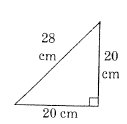 2.  Distance around =____________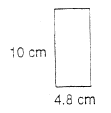 3.  Distance inside:___________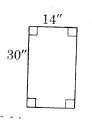 4.  A= ________________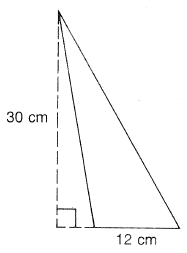 5.  A = ____________P=________________A square with sides equal to 12 in.6.  P = __________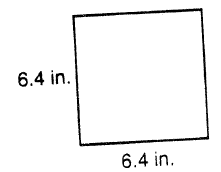 7.  A = ______________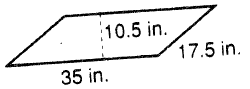 8.   A= ________________     P=_____________A rectangular flower bed that is 3.5 feet wide and 4.5 feet long.9.  A= __________________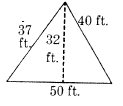 10.  Distance around = ______________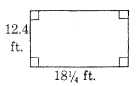 11.  Distance inside:________________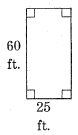 12.  A = ______________________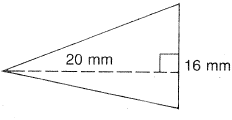 13.  P= ____________   A= _____________ A square with sides equal to 10.5 inches.14.  P = ____________________A square with sides equal to 7.5 meters.15.  A = ______________________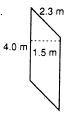 16.  A = ____________  P = _____________A rectangular flower bed that is 5.6 feet wide and 7.5 feet long